УДК 347.1Сериков Аман Амановичд.ф.-м.н., доцент кафедры информационных технологийЕвразийский государственный университет(г. Астана, Казахстан)Юсупов Дмитрий Алимовичм.п.н., преподаватель информационных технологийЕвразийский государственный университет(г. Астана, Казахстан)БЛОКЧЕЙН-ТЕХНОЛОГИИ В МИРЕ КРИПТОВАЛЮТАннотация: Одной из последних новшеств современного мира стало появление особого вида валют, который получил название «криптовалюта». Многие разделяются во мнении о сущности данного денежного суррогата и о перспективах ее развития. В статье рассмотрены теоретические аспекты функционирования криптовалют на базе блокчейн технологий.Ключевые слова: блокчейн, криптовалюта, bitcoinРазвитие сети Интернет, технологических процессинговых инноваций и современных средств шифрования привели к созданию новой формы электронных денег – криптовалюты. Ее появление обусловлено желанием юридических и физических лиц получить дополнительный источник денежных средств, а также проводить финансовые сделки конфиденциально, без посредников. В последнее время довольно часто виртуальные торговые площадки, специальные сети, интернет-сообщества формируют свои платежные системы и распространяют собственные цифровые валюты для обмена товаров и услуг [1].Одной из последних новшеств современного мира стало появление особого вида валют, который получил название «криптовалюта». Многие разделяются во мнении о сущности данного денежного суррогата и о перспективах ее развития [2].Таблица 1 – Коэффициенты корреляции между курсов криптовалютВ.А. Монахов в своей книги дает определение криптовалюте, как пиринговой платежной системе. Автор предлагает уточняющее определение. Криптовалюта – пиринговая платежная система, использующая одноименную расчетную единицу [3].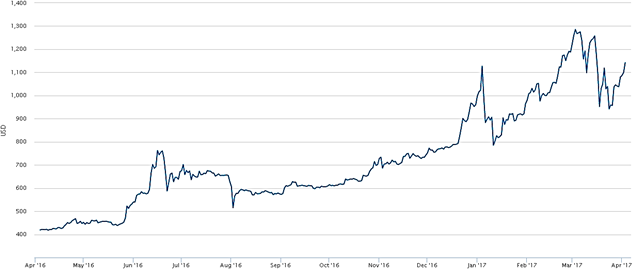 Рис. 1 - Рыночная цена криптовалюты на период с апреля 2016 года по апрель 2017 годаЦелью разработчиков было создание системы полностью необратимых сделок, когда электронный платеж между двумя сторонами происходит без третьей стороны-гаранта и ни одна из сторон, в том числе какой-либо внешний администратор (банк, налоговые, судебные и иные государственные органы), не могла бы отменить, заблокировать, оспорить или принудительно совершить транзакцию.Список литературы:1.	Как использовать Биткойн. – М.: Международный академический вестник, 1996– 2018./ Коммерсантъ. - М., 1991-2017.2.	Ляшева И. Перспективы развития электронных денег в России /И. А. Ляшева. – СПб.: Питер, 2015. – 211 с.3.	Монахов В.А. Пиринговая электронная платежная система – биткоин [Электронный ресурс]. URL: http://fedst.ru/ (дата обращения: 31.05.2021).АНКЕТА АВТОРОВФакторБиткоинЭфириумКоличество монет(х1)23-0,61ВВП (х2)98-0,60Численность населения (х3)90,10Анкета авторовАвтор 1Автор 2Автор 3Фамилия, имя, отчество автора (полностью)Сериков Аман АмановичЮсупов Дмитрий АлимовичГородАстанаАстанаМесто работы или учебы (полностью)Евразийский государственный университетЕвразийский государственный университетДолжность или курс с указанием кафедры или подразделенияд.ф.-м.н., доцент кафедры информационных технологийм.п.н., преподаватель информационных технологийУченая степень, ученое звание (при наличии)Доктор физико-математических наукМагистр педагогических наукНужен ли сертификат о публикациидадаE-mailserik@mail.rudima@mail.ruКонтактный телефон87777777778777777777